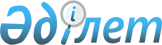 "2018-2020 жылдарға арналған Тартоғай ауылдық округінің бюджеті туралы" Шиелі аудандық мәслихатының 2017 жылғы 27 желтоқсандағы №19/14 шешіміне өзгерістер енгізу туралы
					
			Мерзімі біткен
			
			
		
					Қызылорда облысы Шиелі аудандық мәслихатының 2018 жылғы 28 желтоқсандағы № 34/8 шешімі. Қызылорда облысының Әділет департаментінде 2018 жылғы 28 желтоқсанда № 6620 болып тіркелді. Қолданылу мерзімінің аяқталуына байланысты тоқтатылды
      "Қазақстан Республикасының Бюджет кодексі" Қазақстан Республикасы кодексінің 2008 жылғы 4 желтоқсандағы 9-1 бабының және "Қазақстан Республикасындағы жергілікті мемлекеттік басқару және өзін-өзі басқару туралы" Қазақстан Республикасының 2001 жылғы 23 қаңтардағы Заңының 6-бабының 1-тармағының 1) тармақшасына сәйкес Шиелі аудандық мәслихаты ШЕШІМ ҚАБЫЛДАДЫ:
      1."2018-2020 жылдарға арналған Тартоғай ауылдық округінің бюджеті туралы" Шиелі аудандық мәслихатының 2017 жылғы 27 желтоқсандағы № 19/14 шешіміне (нормативтік құқықтық актілерді мемлекеттік тіркеу Тізілімінде 6137 нөмірімен тіркелген, Қазақстан Республикасының нормативтік құқықтық актілердің эталондық бақылау банкінде 2018 жылы 26 қаңтарында жарияланған) мынадай өзгерістер енгізілсін:
      1-тармақ жаңа редакцияда жазылсын:
      1. 2018-2020 жылдарға арналған Тартоғай ауылдық округінің бюджеті 1 қосымшаға сәйкес, оның ішінде 2018 жылға мынадай көлемдерде бекітілсін:
      1) кірістер - 72 396 мың теңге, оның ішінде;
      салықтық түсімдер - 1 463 мың теңге;
      салықтық емес түсімдер - 150 мың теңге;
      негізгі капиталды сатудан түсетін түсімдер - 0;
      трансферттердің түсімі - 70 783 мың теңге;
      2) шығындар - 72 396 мың теңге;
      3) таза бюджеттік кредиттеу - 0;
      бюджеттік кредиттер - 0;
      бюджеттік кредиттерді өтеу - 0;
      4) қаржы активтерімен операциялар бойынша сальдо - 0;
      қаржы активтерін сатып алу - 0;
      мемлекеттік қаржы активтерін сатудан түсетін түсімдер - 0;
      мемлекеттік қаржы активтерін сатудан түсетін түсімдер - 0;
      5) бюджет тапшылығы (профициті) - 0;
      6) бюджет тапшылығын қаржыландыру (профицитін пайдалану) - 0;
      қарыздар түсімі - 0; 
      қарыздарды өтеу - 0; 
      бюджет қаражаттарының пайдаланылатын қалдықтары - 0;
      аталған шешімнің 1-қосымшасы осы шешімнің қосымшасына сәйкес жаңа редакцияда жазылсын.
      2. Осы шешім 2018 жылғы 1 қаңтардан бастап қолданысқа енгізіледі және ресми жариялауға жатады. 2018 жылға арналған Тартоғай ауылдық округінің бюджеті
					© 2012. Қазақстан Республикасы Әділет министрлігінің «Қазақстан Республикасының Заңнама және құқықтық ақпарат институты» ШЖҚ РМК
				
      Шиелі аудандық мәслихат
сессиясының төрағасы:

М.Салқынбаев

      Шиелі аудандық мәслихат
хатшысы:

Б. Сыздық
Шиелі аудандық мәслихатының 2018 жылғы "28" желтоқсандағы №34/8 шешіміне қосымшаШиелі аудандық мәслихатының 2017 жылғы "27" желтоқсандағы №19/14 шешіміне 1-қосымша
Санаты
Санаты
Санаты
Санаты
Санаты
Сомасы, мың теңге
Сыныбы
Сыныбы
Сыныбы
Сыныбы
Сомасы, мың теңге
Кіші сыныбы
Кіші сыныбы
Кіші сыныбы
Сомасы, мың теңге
Атауы
Атауы
Сомасы, мың теңге
Кірістер
Кірістер
72396
1
Салықтық түсімдер
Салықтық түсімдер
1463
01
Табыс салығы 
Табыс салығы 
322
2
Жеке табыс салығы
Жеке табыс салығы
322
04
Меншiкке салынатын салықтар
Меншiкке салынатын салықтар
1141
1
Мүлiкке салынатын салықтар 
Мүлiкке салынатын салықтар 
19
3
Жер салығы 
Жер салығы 
82
4
Көлiк құралдарына салынатын салық 
Көлiк құралдарына салынатын салық 
1040
2
Салықтық емес түсiмдер
Салықтық емес түсiмдер
150
04
Мемлекеттік бюджеттен қаржыландырылатын, сондай-ақ Қазақстан Республикасы Ұлттық Банкінің бюджетінен (шығыстар сметасынан) қамтылатын және қаржыландырылатын мемлекеттік мекемелер салатын айыппұлдар, өсімпұлдар, санкциялар, өндіріп алулар
Мемлекеттік бюджеттен қаржыландырылатын, сондай-ақ Қазақстан Республикасы Ұлттық Банкінің бюджетінен (шығыстар сметасынан) қамтылатын және қаржыландырылатын мемлекеттік мекемелер салатын айыппұлдар, өсімпұлдар, санкциялар, өндіріп алулар
30
1
Мұнай секторы ұйымдарынан түсетін түсімдерді қоспағанда, мемлекеттік бюджеттен қаржыландырылатын, сондай-ақ Қазақстан Республикасы Ұлттық Банкінің бюджетінен (шығыстар сметасынан) қамтылатын және қаржыландырылатын мемлекеттік мекемелер салатын айыппұлдар, өсімпұлдар, санкциялар, өндіріп алулар
Мұнай секторы ұйымдарынан түсетін түсімдерді қоспағанда, мемлекеттік бюджеттен қаржыландырылатын, сондай-ақ Қазақстан Республикасы Ұлттық Банкінің бюджетінен (шығыстар сметасынан) қамтылатын және қаржыландырылатын мемлекеттік мекемелер салатын айыппұлдар, өсімпұлдар, санкциялар, өндіріп алулар
30
06
Басқа да салықтық емес түсiмдер
Басқа да салықтық емес түсiмдер
120
1
Басқа да салықтық емес түсiмдер
Басқа да салықтық емес түсiмдер
120
3
Негізгі капиталды сатудан түсетін түсімдер
Негізгі капиталды сатудан түсетін түсімдер
0
4
Трансферттердің түсімдері
Трансферттердің түсімдері
70783
02
Мемлекеттiк басқарудың жоғары тұрған органдарынан түсетiн трансферттер
Мемлекеттiк басқарудың жоғары тұрған органдарынан түсетiн трансферттер
70783
3
Аудандардың (облыстық маңызы бар қаланың) бюджетінен трансферттер
Аудандардың (облыстық маңызы бар қаланың) бюджетінен трансферттер
70783
Функционалдық топ
Функционалдық топ
Функционалдық топ
Функционалдық топ
Функционалдық топ
Сомасы, мың теңге
Функционалдық кіші топ
Функционалдық кіші топ
Функционалдық кіші топ
Функционалдық кіші топ
Сомасы, мың теңге
Бюджеттік бағдарламалардың әкімшісі
Бюджеттік бағдарламалардың әкімшісі
Бюджеттік бағдарламалардың әкімшісі
Сомасы, мың теңге
Бағдарлама
Бағдарлама
Сомасы, мың теңге
Атауы
Сомасы, мың теңге
Шығындар
72396
01
Жалпы сипаттағы мемлекеттiк қызметтер 
17113
1
Мемлекеттiк басқарудың жалпы функцияларын орындайтын өкiлдi, атқарушы және басқа органдар
17113
124
Аудандық маңызы бар қала, ауыл, кент, ауылдық округ әкімінің аппараты
17113
001
Аудандық маңызы бар қала, ауыл, кент, ауылдық округ әкімінің қызметін қамтамасыз ету жөніндегі қызметтер
16737
022
Мемлекеттік органның күрделі шығыстары
376
04
Бiлiм беру
40014
1
Мектепке дейiнгi тәрбие және оқыту
40014
124
Аудандық маңызы бар қала, ауыл, кент, ауылдық округ әкімінің аппараты
40014
004
Мектепке дейінгі тәрбиелеу және оқыту және мектепке дейінгі тәрбиелеу және оқыту ұйымдарында медициналық қызмет көрсетуді ұйымдастыру
40014
06
Әлеуметтiк көмек және әлеуметтiк қамсыздандыру
2373
2
Әлеуметтiк көмек
2373
124
Аудандық маңызы бар қала, ауыл, кент, ауылдық округ әкімінің аппараты
2373
003
Мұқтаж азаматтарға үйде әлеуметтік көмек көрсету
2373
07
Тұрғын үй-коммуналдық шаруашылық
1218
3
Елді-мекендерді көркейту
1218
124
Аудандық маңызы бар қала, ауыл, кент, ауылдық округ әкімінің аппараты
1218
008
Елді мекендердегі көшелерді жарықтандыру
519
011
Елді мекендерді абаттандыру мен көгалдандыру
699
08
Мәдениет, спорт, туризм және ақпараттық кеңістiк
8947
1
Мәдениет саласындағы қызмет
8947
124
Аудандық маңызы бар қала, ауыл, кент, ауылдық округ әкімінің аппараты
8947
006
Жергілікті деңгейде мәдени-демалыс жұмыстарын қолдау
8947
13
Басқалар
2731
9
Басқалар
2731
124
Аудандық маңызы бар қала, ауыл, кент, ауылдық округ әкімінің аппараты
2731
040
Өңірлерді дамытудың 2020 жылға дейінгі бағдарламасы шеңберінде өңірлерді экономикалық дамытуға жәрдемдесу бойынша шараларды іске асыруға ауылдық елді мекендерді жайластыруды шешуге арналған іс-шараларды іске асыру
2731
3. Таза бюджеттік кредит беру
0
4. Қаржы активтерімен жасалатын операциялар бойынша сальдо
0
5. Бюджет тапшылығы (профициті)
0
6. Бюджет тапшылығын қаржыландыру (профицитті пайдалану)
0
 7
Қарыздар түсімі
0
 16
Қарыздарды өтеу
0
8
Бюджет қаражатының пайдаланылатын қалдықтары
0
1
Бюджет қаражатының бос қалдықтары
0
1
Бюджет қаражатының бос қалдықтары
0